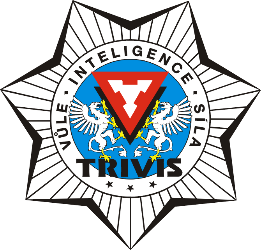 TRIVIS – Střední škola veřejnoprávní Karlovy Vary s.r.o.,T.G. Masaryka 559/1, 360 01 Karlovy VaryObor vzdělávání (kód a název): 68-42-L/51 Bezpečnostní službyTřída:Školní rok: MATURITNÍ PÍSEMNÁ PRÁCE(podle § 15 vyhlášky 177/2009 Sb., o bližších podmínkách ukončování vzdělávání ve středních školách maturitní zkouškou ve znění pozdějších předpisů)zkterou konal(a): 						          žák/yně třídy: Dne: Téma: Klasifikace:								…………………………..									             zkoušející